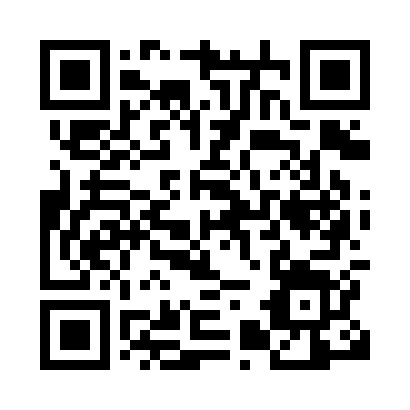 Prayer times for Almos, GermanyWed 1 May 2024 - Fri 31 May 2024High Latitude Method: Angle Based RulePrayer Calculation Method: Muslim World LeagueAsar Calculation Method: ShafiPrayer times provided by https://www.salahtimes.comDateDayFajrSunriseDhuhrAsrMaghribIsha1Wed3:335:511:125:138:3310:412Thu3:305:491:125:138:3410:443Fri3:275:481:115:148:3610:474Sat3:245:461:115:158:3710:495Sun3:215:441:115:158:3910:526Mon3:185:431:115:168:4010:557Tue3:155:411:115:168:4210:578Wed3:125:401:115:178:4311:009Thu3:095:381:115:178:4511:0310Fri3:055:371:115:188:4611:0611Sat3:025:351:115:198:4811:0912Sun2:595:341:115:198:4911:1213Mon2:565:321:115:208:5011:1514Tue2:555:311:115:208:5211:1815Wed2:555:291:115:218:5311:2016Thu2:545:281:115:218:5511:2017Fri2:545:271:115:228:5611:2118Sat2:535:251:115:228:5711:2119Sun2:535:241:115:238:5911:2220Mon2:525:231:115:239:0011:2221Tue2:525:221:115:249:0111:2322Wed2:515:211:115:249:0311:2423Thu2:515:201:115:259:0411:2424Fri2:515:191:125:259:0511:2525Sat2:505:181:125:269:0611:2526Sun2:505:171:125:269:0711:2627Mon2:505:161:125:279:0811:2728Tue2:495:151:125:279:1011:2729Wed2:495:141:125:289:1111:2830Thu2:495:131:125:289:1211:2831Fri2:495:121:125:289:1311:29